中国农业科学院小麦产业专家团工作简报第13期中国农业科学院小麦产业专家团国家小麦产业技术体系          2024年3月1日作科所召开小麦产业专家团奋战120天夺取夏收粮油丰收行动启动会近期，作科所组织召开小麦产业专家团下沉一线包省包片奋战120天夺取夏收粮油丰收行动启动会。院成果转化局局长彭文君出席会议，专家团团长、作科所党委书记刘录祥主持会议。刘录祥书记传达了农业农村部“2024年下沉一线包省包片夺取夏收粮油丰收”行动方案，听取了河南、山东正在调研的专家汇报，研判了当前苗情、墒情、灾情和病虫草情。会议指出，去年12月份以来，全国连续出现4次大范围降温雨雪天气，尤其是给中部、南部地区的小麦生长带来不利影响。虽然主产省的大部分麦区土壤墒情充足，但也随着近期气温回升，病虫草害也陆续进入发生流行期。加之，受厄尔尼诺的持续影响，极端气象事件频发，倒春寒、干热风、烂场雨等灾害对小麦生产的不利影响，夺取小麦丰收的关口多、困难大、形势不容乐观。专家代表就全力以赴做好关键生产环节的工作也做了表态发言，进一步统一了思想、提高认识、凝聚共识。彭文君局长强调，小麦产业专家团要进一步强化国家队职责使命，扛好科技支撑稳产保供政治责任。同时，要将试验产量变为农民产量，将科研成果转化为实际生产力。此外，要扎实开展工作，做好科技支撑。各科技小分队要主动与有关部门对接，深入一线，调查苗情、墒情、灾情和病虫情，走访种植大户、合作社等经营主体，了解技术措施落实情况。要及时报送工作动态，做好宣传报道。院成果转化局副局长王宇鸿、科技推广处、院属小麦产业相关10个研究所、全国12个小麦主产省的国家小麦产业技术体系及小麦产业专家团等61位专家通过线上和线下参加会议。 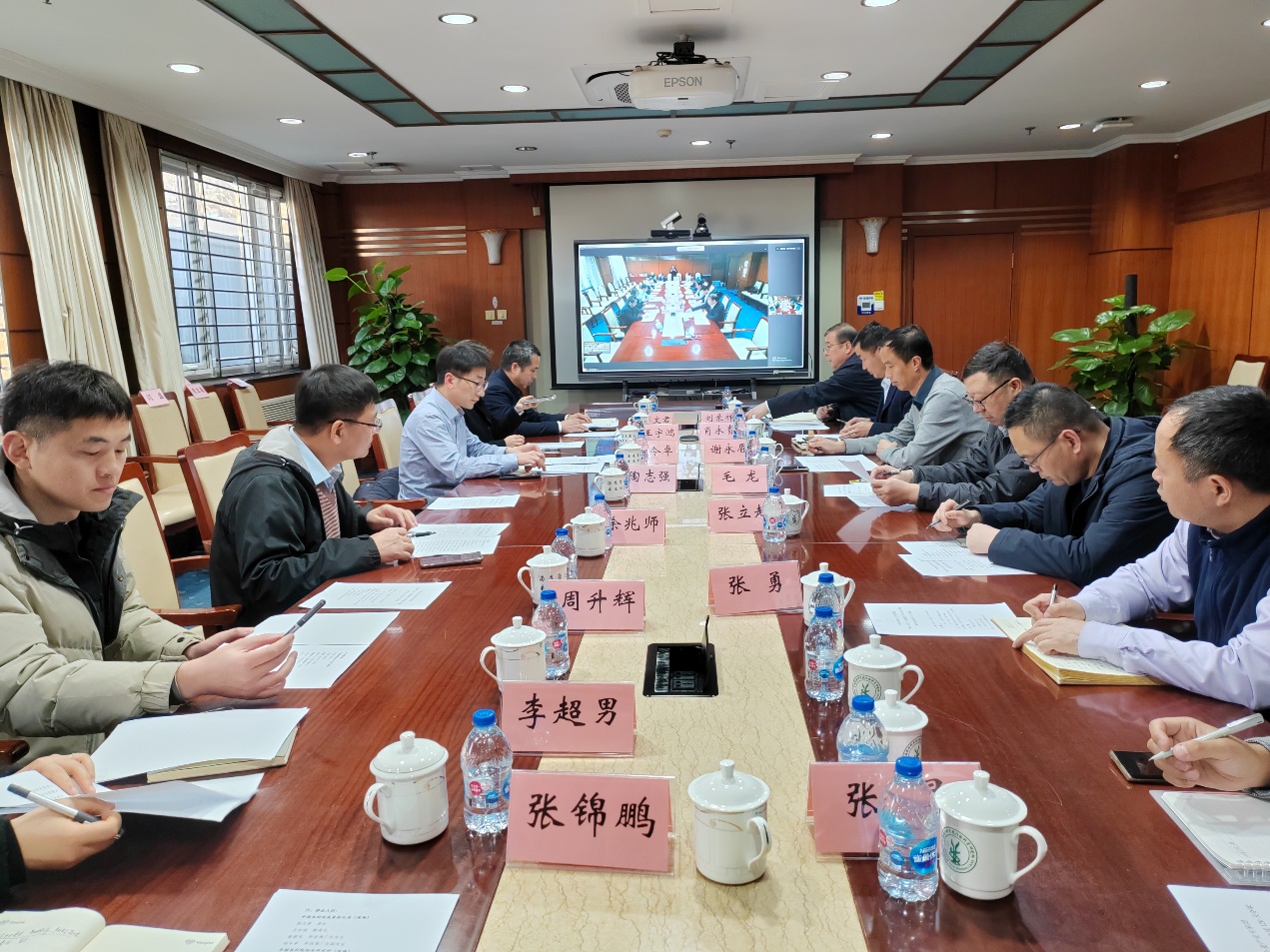 